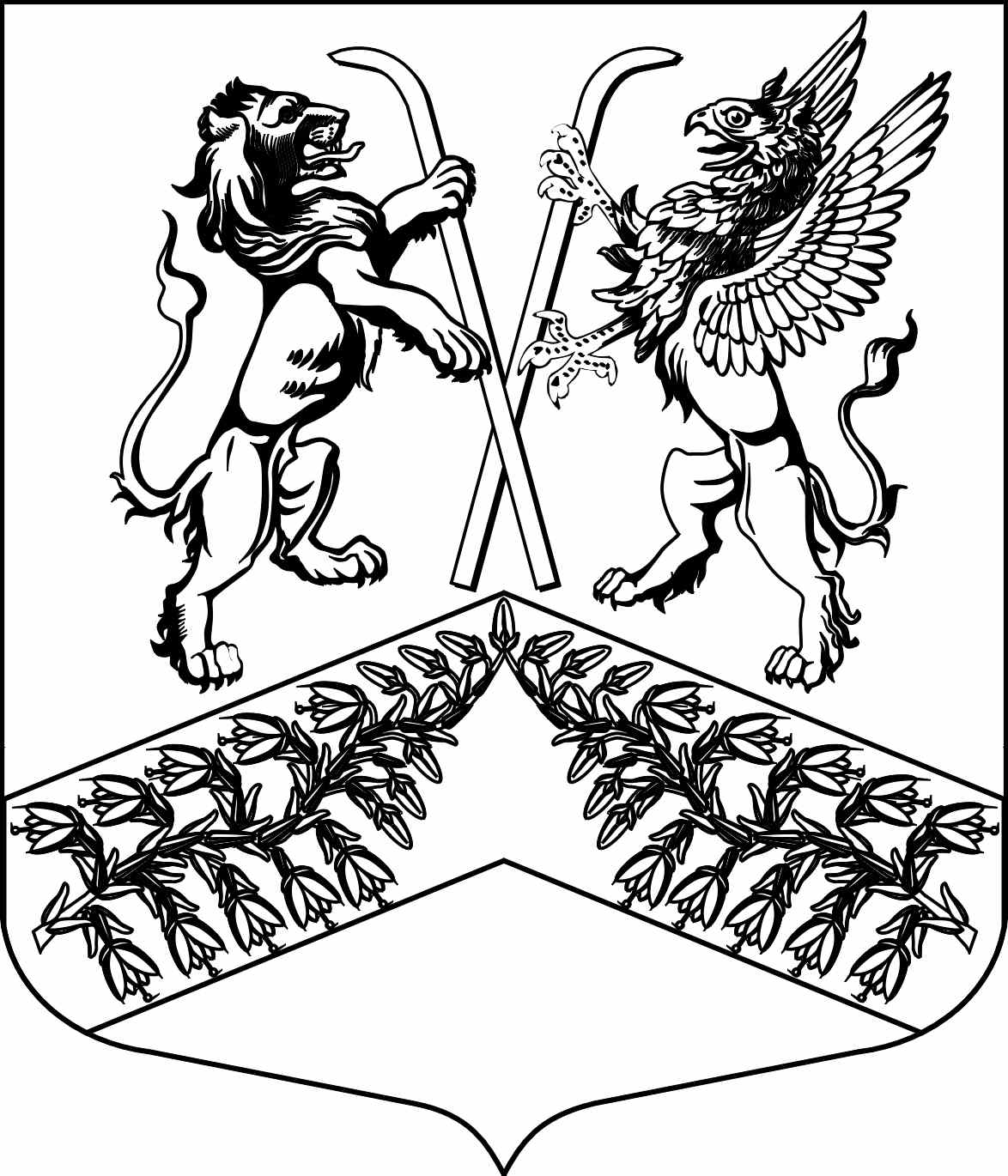 Муниципальное образование«Юкковское сельское поселение»Всеволожского муниципального района Ленинградской областиС О В Е Т   Д Е П У Т А Т О ВР Е Ш Е Н И Е_29.10.2021_                                                                                      №  030       дер. ЮккиО внесении изменений в решение совета депутатов муниципального образования «Юкковское сельское поселение» от 29.06.2016 № 15 «Об утверждении Положения о комиссии по соблюдению требований 
к служебному поведению муниципальных служащих администрации муниципального образования «Юкковское сельское поселение», совета депутатов муниципального образования «Юкковское сельское поселение», лиц, замещающих муниципальные должности муниципального образования «Юкковское сельское поселение», и урегулированию конфликта интересов» На основании Федерального закона от 25.12.2008 № 273-ФЗ «О противодействии коррупции», Указа Президента Российской Федерации от 01.07.2010 № 821 «О комиссиях по соблюдению требований к служебному поведению федеральных государственных служащих и урегулированию конфликта интересов», в соответствии с Федеральным законом от 02.03.2007 № 25-ФЗ «О муниципальной службе в Российской Федерации», совет депутатов муниципального образования «Юкковское сельское поселение» Всеволожского муниципального района Ленинградской области р е ш и л:Внести в Положение о комиссии по соблюдению требований к служебному поведению муниципальных служащих администрации муниципального образования «Юкковское сельское поселение», совета депутатов муниципального образования «Юкковское сельское поселение», лиц, замещающих муниципальные должности муниципального образования «Юкковское сельское поселение», и урегулированию конфликта интересов (далее – Положение), утвержденное решением совета депутатов муниципального образования «Юкковское сельское поселение» от 29.06.2016 № 15, следующие изменения: Подпункт а пункта 8 изложить в следующей редакции:«а) депутат совета депутатов (председатель комиссии избирается из числа депутатов совета депутатов), должностное лицо по кадровой работе, ответственное за работу 
по профилактике коррупционных и иных правонарушений (секретарь комиссии), муниципальные служащие, лица, замещающие должности муниципального образования «Юкковское сельское поселение»;». В Приложении 2 «Состав комиссии по соблюдению требований 
к служебному поведению муниципальных служащих администрации муниципального образования «Юкковское сельское поселение», совета депутатов муниципального образования «Юкковское сельское поселение», лиц, замещающих муниципальные должности муниципального образования «Юкковское сельское поселение», 
и урегулированию конфликта интересов» изложить в новой редакции в соответствии 
с Приложением к настоящему решению. 2. Опубликовать настоящее решение в газете «Юкковские ведомости» и разместить  на официальном сайте муниципального образования «Юкковское сельское поселение» Всеволожского муниципального района Ленинградской области в сети «Интернет» http://www.ykki.ru.3. Контроль исполнения настоящего решения оставляю за собой.Глава муниципального образования                          _______________      О.Е. СапожниковаПриложение                 Утвержденорешением совета депутатовмуниципального образования«Юкковское сельское поселение»от  _29.10.2021_№ 030СОСТАВкомиссии по соблюдению требований к служебному поведению муниципальных служащих администрации муниципального образования «Юкковское сельское поселение», совета депутатов МО «Юкковское сельское поселение», лиц, замещающих муниципальные должности МО «Юкковское сельское поселение», 
и урегулированию конфликта интересовПредседатель комиссии:- Сапожникова Ольга Евгеньевна, глава муниципального образования «Юкковское сельское поселение».Заместитель председателя комиссии:- Привалова Елена Сергеевна, заместитель главы администрации муниципального образования «Юкковское сельское поселение».Секретарь комиссии:- Морозова Юлия Андреевна, ведущий специалист администрации муниципального образования «Юкковское сельское поселение» по кадровой работе, ответственный 
за работу по профилактике коррупционных и иных правонарушений.Члены комиссии:- Лядова Жанна Олеговна, главный специалист совета депутатов муниципального образования «Юкковское сельское поселение».- Митлинова Татьяна Анатольевна, инспектор паспортного стола МП «Северное РЭП».- Брату Валентина Ильинична, директор МАДОУ «ДСКВ № 28» в д. Лупполово.- Радченко Жанна Владимировна, директор ГБОУ ЛО «Юкковская специальная школа-интернат»._____________________________